UPAYA MENGURANGI KECEMASAN BERBICARA MELALUI BIMBINGAN KELOMPOK TEKNIK ROLE PLAYING(BERMAIN PERAN) SISWA KELAS IX SMP NEGRI 1 PEGAJAHAN T.A 2019/2020 SKRIPSIOleh DEDE PRABOWO 		NPM : 161484122FAKULTAS KEGURUAN DAN ILMU PENDIDIKANUNIVERSITAS MUSLIM NUSANTARA AL WASHLIYAHMEDAN2020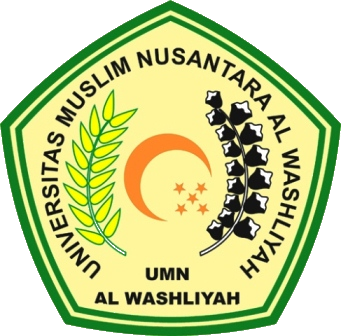 